OMB Control #: 0925-0668Expiration Date: 2/28/2019Burden Disclosure: Public reporting burden for this collection of information is estimated to average 1 hour per response, including the time for reviewing instructions, searching existing data sources, gathering and maintaining the data needed, and completing and reviewing the collection of information. An agency may not conduct or sponsor, and a person is not required to respond to, a collection of information unless it displays a currently valid OMB control number. Send comments regarding this burden estimate or any other aspect of this collection of information, including suggestions for reducing this burden, to: NIH, Project Clearance Branch, 6705 Rockledge Drive, MSC 7974, Bethesda, MD 20892-7974, ATTN: PRA# 0925-0668. Do not return the completed form to this address.OBJECTIVES/ BROAD QUESTIONS FOR OUR NGOsWhat is unique about South African women?What is distinctly younger female about this, as opposed to the broader market?What do models for success, beauty, parenthood, women, femininity, success, look like, and how are these changing? What social forces are shaping these women’s views of the world?How do developments in transport, education, communications, and digital impact social life?How do these social forces affect access to services?What are their attitudes and access to female health care products?What factors affect her choices and attitudes towards sex and female health care? Where are SA’s young women going? Who is leading change? What are the sticking points? What will the tipping points be?NB. NGOs within the sectors of gender politics, women’s health and education have been targeted for the in depth discussionsDISCUSSION TIMING 90 MINSSECTION A: INTRODUCTION (5 MIN)MODERATOR TO INTRODUCE SELF AND THE PROCESSWELCOME PARTICIPANT AND ACKNOWLEDGE THE VALUE OF PARTICIPATIONMODERATOR TO COMMUNICATE THE FOLLOWING IMPORTANT INFORMATION:SET CONTEXT:  Interview is one of a few across a cross spectrum of NGOs to provide an initial view of dynamics. This phase is one of several bespoke research modules. As noted in our set up meeting, the focus is on the lower income South African woman aged 14-25 yearsDURATION (1,5 HOURS)CONFIDENTIALITYRECORDINGPLEASE ASK THE EXPERT TO MENTION ANY BOOKS, ARTICLES, STUDIES, REPORTS, AND MATERIALS AVAILABLE IN PRINT OR ONLINE THAT MAY RELATE TO THE SUBJECTNOTE	: All questions asked of participants are in sentence case (small letters): NOTES TO MODERATOR ARE IN CAPSPARTICIPANT TO INTRODUCE HIMSELF/ HERSELF:Role within NGOBrief background of the NGO and the work that it doesSECTION B: CONTEXTUALISING THE LIFE OF THE YOUNG SOUTH AFRICAN WOMAN (10 MIN)
MODERATOR, KEEP DISCUSSION THROUGHOUT FOCUSED ON THE YOUNG SOUTH AFRICAN WOMAN, AGED 15 TO 25. E.g. how is the unique/ specific to young women vs. older women; or broader market? Describe the reality for young women in South Africa today:How would you describe her? EXPLORE EXPLORE HOW LOWER INCOME WOMEN ARE UNIQUE/SIMILAR TO OTHER UPPER INCOME YOUNG BLACK FEMALESPROBE AGES SEPARATELY 14 – 18 AND 19 – 25 (ANY SIMILARITIES/ DIFFERENCES, EXPLORE)?
MOD HOW DOES PUTTING AN AGE FACTOR SHAPE PERCEPTIONS?How is being a young black female similar/ different for these women vs. their mothers? MOD TO ARRIVE AT A THEN/NOW PICTURE Expand on the role models/ influencers in the lives of young black femalesEXPLORE UPPER VS. LOWER INCOME – ARE THERE ANY DIFFERENCES? EXPLORE Why?If I asked you to imagine the lives of South African women today, and then compare that with yesterday (e.g. 15 years ago) how would that look? EXPLOREAnd the lives of South African women in the future e.g. in 15 years’ time – for women their age in the future. How would that look? EXPLORESECTION C: UNDERSTANDING THE LIVES OF YOUNG WOMEN IN THE CONTEXT OF SOCIAL FORCES (50 MIN) Discuss the social forces you believe are key in defining this young woman today MODERATOR TO JOT DOWN KEY AREAS.  MOD EXPLORE FOR EACH KEY AREAHow does this relate to young black females (vs. white) and lower income (vs. upper)?How is this an issue for young females vs. young males? EXPLORE How has that changed over time, and what is your view on what this may look like in the future? In what ways do you see this impacting young black females?
MOD EXPLORE ATTITUDES (VIEW OF THEMSELVES/ WORLD) & BEHAVIOUR (WHAT THEY SAY/ DO) MOD TO ALSO DEEP DIVE 1/ 2 TOPICS DEPENDING ON NATURE OF FOCUS AREA OF NGO. REFER TO TABLE. 
Specific Social Forces to ExploreC1. EducationWhat role do you see education playing in the lives of young females? 
PROBE:Impact of education on the lives of young women, how they behave, and what choices they makeAttitudes towards education in general among this age/income groupGendered differences and how they manifest in the education system How this impacts young women’s schooling experiences/lifeHow, if at all, are these dynamics are specific to the young South African woman?In what way does this shape their future development goals and prospects?C2. Women’s agency and leadership  In your view, what does empowerment of young women entail?Demonstrate how young women in South Africa are empoweredHow is this different to that of young men/older women/more affluent women?If applicable: how does the sense of/lack of empowerment impact their self-belief and behaviour?In what ways do they view and express empowerment?IF NOT MENTIONED, PROBE: Okay, now let’s talk empowerment with regard to several issues:Support of family and community;Having skills, ideas and knowledge;Being employed and employable; Having access to services;Being able to demand her rights – to education; healthcare; marriage; family planningWould you consider these to be vital to the empowerment of young women? Why?Do young women see themselves as leaders for change? How do they express this?SECTION D: FEMALE HEALTH PRACTICES, ATTITUDES AND DRIVERS OF BEHAVIOUR (20 MIN)Discuss some of the challenges that young black females face today, health wiseIf you had to prioritise/ or pick two key HEALTH issues that warrant attention – which ones and why? What recommendations would you make to addressing these?  EXPLORE Being an NGO worked, what have been your observations regarding attitudes of women regarding contraception and sexual health?What about amongst younger females? So those aged 14 – 25?Explore factors of importanceDescribe the role of key influencers (i.e. mothers, grandmothers, aunts) in perpetuating/discouraging these behavioursLet’s consider the outcomes of these behaviours. What are they and how do they impact on the lives of these women?What resources do they have at their disposal to deal with female health issues?SECTION E: WARM DOWN/ CLOSING (5 MIN) Considering all these factors discussed, what is the future for South Africa’s young women?Any final thoughts?Thank participant and close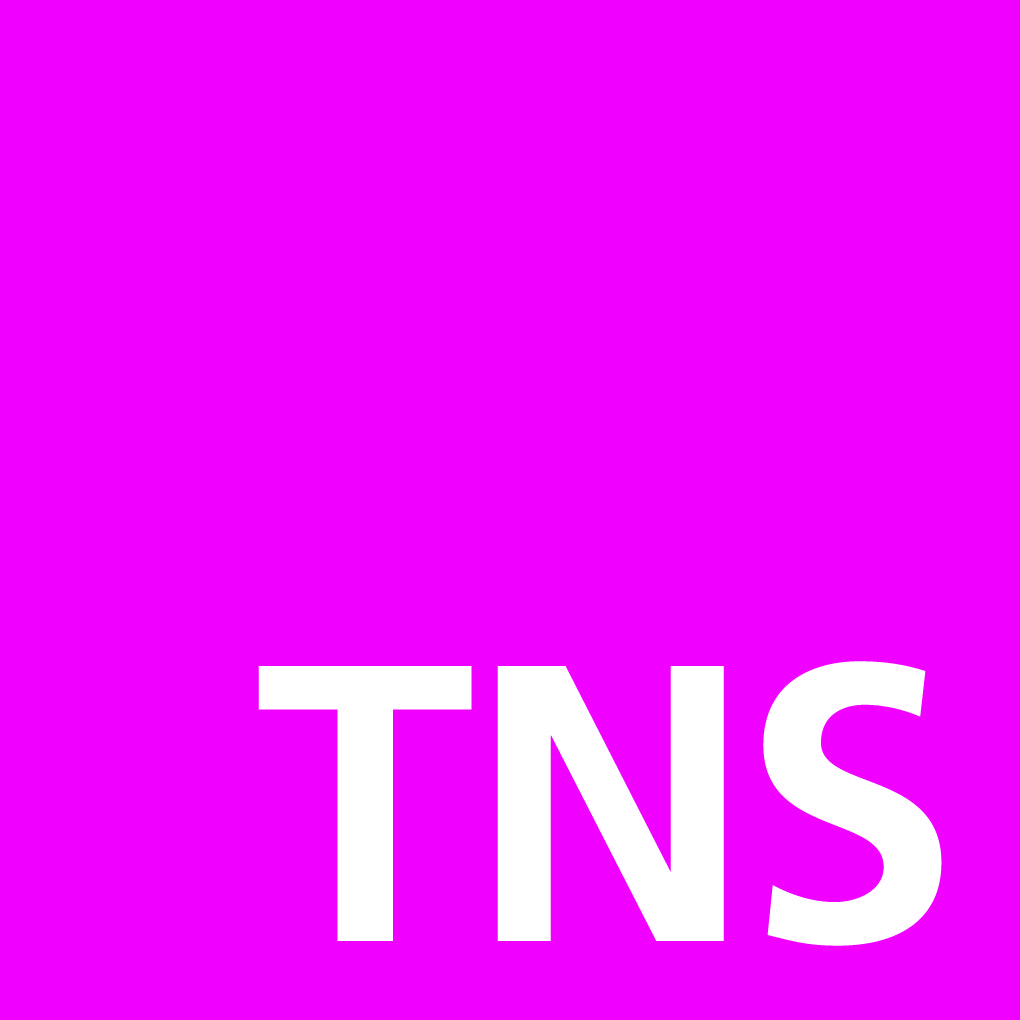 PROJECT SASHA FIERCEIDI DISCUSSION GUIDENGOsJob No: 233105381PROJECT SASHA FIERCEIDI DISCUSSION GUIDENGOsJob No: 233105381Gender/patriarchy/agencyWomen’s healthEducation/leadershipEst. Time Allocation Section A & B: Introduction and contextxxx15 minSection C: Lives in context of social forces(x3)(x2)(x3)     Section C1: Educationx15 min     Section C2: Women’s agencyxxx15 minSection D: Female health practicesxx25 minSection E: Closingxxx5 min